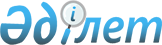 О внесении изменений в решение XXХI сессии Карагандинского областного маслихата от 11 декабря 2014 года № 355 "Об областном бюджете на 2015-2017 годы"Решение XХXVI сессии Карагандинского областного маслихата от 29 июля 2015 года № 420. Зарегистрировано Департаментом юстиции Карагандинской области 5 августа 2015 года № 3359

      В соответствии с Бюджетным кодексом Республики Казахстан от 4 декабря 2008 года, Законом Республики Казахстан от 23 января 2001 года "О местном государственном управлении и самоуправлении в Республике Казахстан" областной маслихат РЕШИЛ:

      1. 

Внести в решение XXХI сессии Карагандинского областного маслихата от 11 декабря 2014 года № 355 "Об областном бюджете на 2015-2017 годы" (зарегистрировано в Реестре государственной регистрации нормативных правовых актов № 2890, опубликовано в газетах "Орталық Қазақстан" от 25 декабря 2014 года № 245-246 (21880), "Индустриальная Караганда" от 25 декабря 2014 года № 225-226 (21746-21747), в информационно-правовой системе "Әділет" 8 января 2015 года), следующие изменения:



      пункт 1 изложить в следующей редакции:



      "1. Утвердить областной бюджет на 2015 – 2017 годы согласно приложениям 1, 2, 3, 4, 5, 6, 7 соответственно, в том числе на 2015 год в следующих объемах:



      1) доходы – 153499099 тыс. тенге, в том числе по: 



      налоговым поступлениям – 49703388 тыс. тенге; 



      неналоговым поступлениям – 1727063 тыс. тенге;



      поступлениям от продажи основного капитала – 3470 тыс. тенге;



      поступлениям трансфертов – 102065178 тыс. тенге;



      2) затраты – 153622450 тыс. тенге; 



      3) чистое бюджетное кредитование – 5111405 тыс. тенге: 



      бюджетные кредиты – 6812182 тыс. тенге;



      погашение бюджетных кредитов – 1700777 тыс. тенге;



      4) сальдо по операциям с финансовыми активами – минус 56618 тыс. тенге:



      приобретение финансовых активов – 268912 тыс. тенге;



      поступления от продажи финансовых активов государства – 325530 тыс. тенге;



      5) дефицит (профицит) бюджета – минус 5178138 тыс. тенге;



      6) финансирование дефицита (использование профицита) бюджета – 5178138 тыс. тенге:



      поступление займов – 6812182 тыс. тенге;



      погашение займов – 1771328 тыс. тенге;



      используемые остатки бюджетных средств – 137284 тыс. тенге.";



      пункт 3 изложить в следующей редакции:



      "3. Установить на 2015 год нормативы распределения доходов в областной бюджет, в бюджеты районов (городов областного значения) в следующих размерах: 



      1) по индивидуальному подоходному налогу:



      с доходов, облагаемых у источника выплаты:



      Абайского, Актогайского, Бухар-Жырауского, Жанааркинского, Каркаралинского, Нуринского, Осакаровского, Шетского районов, городов Балхаш, Караганды, Каражал, Приозерск, Сарань, Темиртау, Шахтинск – по 50 процентов, Улытауского района – 0 процентов, городов Жезказган – 48 процентов, Сатпаев 1- процент; 



      с доходов, не облагаемых у источника выплаты: 



      Абайского, Актогайского, Бухар-Жырауского, Жанааркинского, Каркаралинского, Нуринского, Осакаровского, Улытауского, Шетского районов, городов Балхаш, Жезказган, Караганды, Каражал, Приозерск, Сарань, Сатпаев, Темиртау, Шахтинск – по 100 процентов; 



      с доходов иностранных граждан, не облагаемых у источника выплаты:



      Абайского, Актогайского, Бухар-Жырауского, Жанааркинского, Каркаралинского, Нуринского, Осакаровского, Улытауского, Шетского районов, городов Балхаш, Жезказган, Караганды, Каражал, Приозерск, Сарань, Сатпаев, Темиртау, Шахтинск – по 100 процентов; 



      2) по социальному налогу:



      Абайского, Актогайского, Бухар-Жырауского, Жанааркинского, Каркаралинского, Нуринского, Осакаровского, Шетского районов, городов Балхаш, Караганды, Каражал, Приозерск, Сарань, Темиртау, Шахтинск – по 50 процентов, Улытауского района – 0 процентов, городов Жезказган – 48 процентов, Сатпаев 1- процент.";



      приложения 1, 5 к указанному решению изложить в новой редакции согласно приложениям 1, 2 к настоящему решению.

      2. 

Настоящее решение вводится в действие с 1 января 2015 года.

  

Областной бюджет на 2015 год 

Целевые трансферты бюджетам районов (городов областного значения) на 2015 год
					© 2012. РГП на ПХВ «Институт законодательства и правовой информации Республики Казахстан» Министерства юстиции Республики Казахстан
				

      Председатель сессииМ. Абайдильдинов

      Секретарь областного маслихатаН. Дулатбеков

Приложение 1

к решению XXXVI сессии

Карагандинского областного маслихата

от 29 июля 2015 года № 420

Приложение 1

к решению XXXI сессии

Карагандинского областного маслихата

от 11 декабря 2014 года № 355КатегорияКатегорияКатегорияКатегорияСумма (тыс. тенге)КлассКлассКлассСумма (тыс. тенге)ПодклассПодклассСумма (тыс. тенге)НаименованиеСумма (тыс. тенге)12345I. Доходы1534990991Налоговые поступления4970338801Подоходный налог201051192Индивидуальный подоходный налог2010511903Социальный налог156988391Социальный налог1569883905Внутренние налоги на товары, работы и услуги138994303Поступления за использование природных и других ресурсов138994302Неналоговые поступления172706301Доходы от государственной собственности1802671Поступления части чистого дохода государственных предприятий925233Дивиденды на государственные пакеты акций, находящиеся в государственной собственности12424Доходы на доли участия в юридических лицах, находящиеся в государственной собственности36535Доходы от аренды имущества, находящегося в государственной собственности469827Вознаграждения по кредитам, выданным из государственного бюджета3586704Штрафы, пени, санкции, взыскания, налагаемые государственными учреждениями, финансируемыми из государственного бюджета, а также содержащимися и финансируемыми из бюджета (сметы расходов) Национального Банка Республики Казахстан 10983141Штрафы, пени, санкции, взыскания, налагаемые государственными учреждениями, финансируемыми из государственного бюджета, а также содержащимися и финансируемыми из бюджета (сметы расходов) Национального Банка Республики Казахстан, за исключением поступлений от организаций нефтяного сектора 109831406Прочие неналоговые поступления4484821Прочие неналоговые поступления4484823Поступления от продажи основного капитала347001Продажа государственного имущества, закрепленного за государственными учреждениями34701Продажа государственного имущества, закрепленного за государственными учреждениями34704Поступления трансфертов 10206517801Трансферты из нижестоящих органов государственного управления95604572Трансферты из районных (городских) бюджетов956045702Трансферты из вышестоящих органов государственного управления925047211Трансферты из республиканского бюджета92504721Функциональная группаФункциональная группаФункциональная группаФункциональная группаФункциональная группаСумма (тыс. тенге)Функциональная подгруппаФункциональная подгруппаФункциональная подгруппаФункциональная подгруппаСумма (тыс. тенге)Администратор бюджетных программАдминистратор бюджетных программАдминистратор бюджетных программСумма (тыс. тенге)ПрограммаПрограммаСумма (тыс. тенге)НаименованиеСумма (тыс. тенге)123456II. Затраты15362245001Государственные услуги общего характера16767181Представительные, исполнительные и другие органы, выполняющие общие функции государственного управления1267685110Аппарат маслихата области79411001Услуги по обеспечению деятельности маслихата области79411120Аппарат акима области956937001Услуги по обеспечению деятельности акима области863617007Капитальные расходы подведомственных государственных учреждений и организаций66475009Обеспечение и проведение выборов акимов городов районного значения, сел, поселков, сельских округов16459013Обеспечение деятельности Ассамблеи народа Казахстана области10386282Ревизионная комиссия области231337001Услуги по обеспечению деятельности ревизионной комиссии области2313372Финансовая деятельность73671274Управление государственных активов и закупок области73671001Услуги по реализации государственной политики в области управления государственных активов и закупок на местном уровне70171004Приватизация, управление коммунальным имуществом, постприватизационная деятельность и регулирование споров, связанных с этим35005Планирование и статистическая деятельность212666299Управление экономики и финансов области212666001Услуги по реализации государственной политики в области формирования и развития экономической политики, системы государственного планирования, исполнения бюджета, управления коммунальной собственностью области212501003Капитальные расходы государственного органа1659Прочие государственные услуги общего характера122696269Управление по делам религий области122696001Услуги по реализации государственной политики в области в сфере религиозной деятельности на местном уровне98351004Капитальные расходы подведомственных государственных учреждений и организаций3676005Изучение и анализ религиозной ситуации в регионе2066902Оборона820241Военные нужды34473296Управление по мобилизационной подготовке области34473003Мероприятия в рамках исполнения всеобщей воинской обязанности23684007Подготовка территориальной обороны и территориальная оборона областного масштаба107892Организация работы по чрезвычайным ситуациям47551287Территориальный орган, уполномоченных органов в области чрезвычайных ситуаций природного и техногенного характера, гражданской обороны, финансируемый из областного бюджета26452002Капитальные расходы территориального органа и подведомственных государственных учреждений20000004Предупреждение и ликвидация чрезвычайных ситуаций областного масштаба6452296Управление по мобилизационной подготовке области21099001Услуги по реализации государственной политики на местном уровне в области мобилизационной подготовки2109903Общественный порядок, безопасность, правовая, судебная, уголовно-исполнительная деятельность104037631Правоохранительная деятельность10370981252Исполнительный орган внутренних дел, финансируемый из областного бюджета10341723001Услуги по реализации государственной политики в области обеспечения охраны общественного порядка и безопасности на территории области9988135003Поощрение граждан, участвующих в охране общественного порядка3391006Капитальные расходы государственного органа211583013Услуги по размещению лиц, не имеющих определенного места жительства и документов61745014Организация содержания лиц, арестованных в административном порядке29587015Организация содержания служебных животных47282271Управление строительства области29258053Строительство объектов общественного порядка и безопасности292589Прочие услуги в области общественного порядка и безопасности32782120Аппарат акима области32782015Целевые текущие трансферты бюджетам районов (городов областного значения) на содержание штатной численности отделов регистрации актов гражданского состояния3278204Образование226196011Дошкольное воспитание и обучение3713870261Управление образования области3713870027Целевые текущие трансферты бюджетам районов (городов областного значения) на реализацию государственного образовательного заказа в дошкольных организациях образования37138702Начальное, основное среднее и общее среднее образование6945212261Управление образования области3770970003Общеобразовательное обучение по специальным образовательным учебным программам1495466006Общеобразовательное обучение одаренных детей в специализированных организациях образования1359073061Целевые текущие трансферты бюджетам районов (городов областного значения) на повышение оплаты труда учителям, прошедшим повышение квалификации по трехуровневой системе916431285Управление физической культуры и спорта области3174242006Дополнительное образование для детей и юношества по спорту2759212007Общеобразовательное обучение одаренных в спорте детей в специализированных организациях образования4150304Техническое и профессиональное, послесреднее образование8453252253Управление здравоохранения области326640043Подготовка специалистов в организациях технического и профессионального, послесреднего образования199939044Оказание социальной поддержки обучающимся по программам технического и профессионального, послесреднего образования126701261Управление образования области8126612024Подготовка специалистов в организациях технического и профессионального образования81266125Переподготовка и повышение квалификации специалистов48451253Управление здравоохранения области48451003Повышение квалификации и переподготовка кадров484519Прочие услуги в области образования3458816261Управление образования области571381001Услуги по реализации государственной политики на местном уровне в области образования139873005Приобретение и доставка учебников, учебно-методических комплексов для областных государственных учреждений образования32901007Проведение школьных олимпиад, внешкольных мероприятий и конкурсов областного масштаба86713011Обследование психического здоровья детей и подростков и оказание психолого-медико-педагогической консультативной помощи населению32792012Реабилитация и социальная адаптация детей и подростков с проблемами в развитии71486029Методическая работа82793067Капитальные расходы подведомственных государственных учреждений и организаций60522113Целевые текущие трансферты из местных бюджетов64301271Управление строительства области2887435037Строительство и реконструкция объектов образования288743505Здравоохранение405240001Больницы широкого профиля527065253Управление здравоохранения области527065004Оказание стационарной и стационарозамещающей медицинской помощи субъектами здравоохранения по направлению специалистов первичной медико-санитарной помощи и медицинских организаций, за исключением оказываемой за счет средств республиканского бюджета и субъектами здравоохранения районного значения и села 5270652Охрана здоровья населения1077201253Управление здравоохранения области1077201005Производство крови, ее компонентов и препаратов для местных организаций здравоохранения450400006Услуги по охране материнства и детства471675007Пропаганда здорового образа жизни154091017Приобретение тест-систем для проведения дозорного эпидемиологического надзора10353Специализированная медицинская помощь13123344253Управление здравоохранения области13123344009Оказание медицинской помощи лицам, страдающим туберкулезом, инфекционными заболеваниями, психическими расстройствами и расстройствами поведения, в том числе связанные с употреблением психоактивных веществ5344254019Обеспечение больных туберкулезом противотуберкулезными препаратами294358020Обеспечение больных диабетом противодиабетическими препаратами570207021Обеспечение онкогематологических больных химиопрепаратами367146022Обеспечение лекарственными средствами больных с хронической почечной недостаточностью, аутоиммунными, орфанными заболеваниями, иммунодефицитными состояниями, а также больных после трансплантации почек1115970026Обеспечение факторами свертывания крови больных гемофилией711522027Централизованный закуп и хранение вакцин и других медицинских иммунобиологических препаратов для проведения иммунопрофилактики населения1452971036Обеспечение тромболитическими препаратами больных с острым инфарктом миокарда48269046Оказание медицинской помощи онкологическим больным в рамках гарантированного объема бесплатной медицинской помощи32186474Поликлиники19685224253Управление здравоохранения области19685224014Обеспечение лекарственными средствами и специализированными продуктами детского и лечебного питания отдельных категорий населения на амбулаторном уровне2026573038Проведение скрининговых исследований в рамках гарантированного объема бесплатной медицинской помощи490291039Оказание медицинской помощи населению субъектами здравоохранения районного значения и села и амбулаторно-поликлинической помощи в рамках гарантированного объема бесплатной медицинской помощи16848704045Обеспечение лекарственными средствами на льготных условиях отдельных категорий граждан на амбулаторном уровне лечения3196565Другие виды медицинской помощи2029934253Управление здравоохранения области2029934011Оказание скорой медицинской помощи и санитарная авиация, за исключением оказываемой за счет средств республиканского бюджета и субъектами здравоохранения районного значения и села1984484029Областные базы спецмедснабжения454509Прочие услуги в области здравоохранения4081232253Управление здравоохранения области1285131001Услуги по реализации государственной политики на местном уровне в области здравоохранения133892008Реализация мероприятий по профилактике и борьбе со СПИД в Республике Казахстан894172013Проведение патологоанатомического вскрытия23215016Обеспечение граждан бесплатным или льготным проездом за пределы населенного пункта на лечение8499018Информационно-аналитические услуги в области здравоохранения43919033Капитальные расходы медицинских организаций здравоохранения181434271Управление строительства области2796101038Строительство и реконструкция объектов здравоохранения 2245969083Строительство врачебных амбулаторий и фельдшерско-акушерских пунктов, расположенных в сельских населенных пунктах в рамках Дорожной карты занятости 202055013206Социальная помощь и социальное обеспечение58694561Социальное обеспечение4264045256Управление координации занятости и социальных программ области2595730002Предоставление специальных социальных услуг для престарелых и инвалидов в медико-социальных учреждениях (организациях) общего типа530797013Предоставление специальных социальных услуг для инвалидов с психоневрологическими заболеваниями, в психоневрологических медико-социальных учреждениях (организациях)1573619014Предоставление специальных социальных услуг для престарелых, инвалидов, в том числе детей-инвалидов, в реабилитационных центрах4983015Предоставление специальных социальных услуг для детей-инвалидов с психоневрологическими патологиями в детских психоневрологических медико-социальных учреждениях (организациях)486331261Управление образования области1668315015Социальное обеспечение сирот, детей, оставшихся без попечения родителей1499138037Социальная реабилитация1691772Социальная помощь970517256Управление координации занятости и социальных программ области970517003Социальная поддержка инвалидов447419051Целевые текущие трансферты бюджетам районов (городов областного значения) на проведение мероприятий, посвященных семидесятилетию Победы в Великой Отечественной войне519963052Проведение мероприятий, посвященных семидесятилетию Победы в Великой Отечественной войне31359Прочие услуги в области социальной помощи и социального обеспечения634894256Управление координации занятости и социальных программ области510483001Услуги по реализации государственной политики на местном уровне в области обеспечения занятости и реализации социальных программ для населения99671007Капитальные расходы государственного органа252011Оплата услуг по зачислению, выплате и доставке пособий и других социальных выплат129017Целевые текущие трансферты бюджетам районов (городов областного значения) на введение стандартов специальных социальных услуг22244018Размещение государственного социального заказа в неправительственном секторе53955044Реализация миграционных мероприятий на местном уровне20405045Целевые текущие трансферты бюджетам районов (городов областного значения) на реализацию Плана мероприятий по обеспечению прав и улучшению качества жизни инвалидов243194053Услуги по замене и настройке речевых процессоров к кохлеарным имплантам64614067Капитальные расходы подведомственных государственных учреждений и организаций 6019263Управление внутренней политики области 42501077Реализация Плана мероприятий по обеспечению прав и улучшению качества жизни инвалидов42501270Управление по инспекции труда области81910001Услуги по реализации государственной политики в области регулирования трудовых отношений на местном уровне8191007Жилищно-коммунальное хозяйство118538231Жилищное хозяйство5409567253Управление здравоохранения области26370047Ремонт объектов в рамках развития городов и сельских населенных пунктов по Дорожной карте занятости 202026370256Управление координации занятости и социальных программ области9504043Ремонт объектов в рамках развития городов и сельских населенных пунктов по Дорожной карте занятости 20209504261Управление образования области10685064Ремонт объектов в рамках развития городов и сельских населенных пунктов по Дорожной карте занятости 202010685271Управление строительства области5111258014Целевые трансферты на развитие бюджетам районов (городов областного значения) на проектирование и (или) строительство, реконструкцию жилья коммунального жилищного фонда1135406027Целевые трансферты на развитие бюджетам районов (городов областного значения) на проектирование, развитие и (или) обустройство инженерно-коммуникационной инфраструктуры 321043063Целевые трансферты на развитие бюджетам районов (городов областного значения) на строительство жилых домов для переселения жителей из зон обрушения3444800098Целевые текущие трансферты бюджетам районов (городов областного значения) на приобретение жилья коммунального жилищного фонда210009279Управление энергетики и жилищно-коммунального хозяйства области 251750039Целевые трансферты на развитие бюджетам районов (городов областного значения) на увеличение уставных капиталов специализированных уполномоченных организаций 2517502Коммунальное хозяйство6394147271Управление строительства области1755691013Целевые трансферты на развитие бюджетам районов (городов областного значения) на развитие коммунального хозяйства715897030Развитие коммунального хозяйства1039794279Управление энергетики и жилищно-коммунального хозяйства области 4638456001Услуги по реализации государственной политики на местном уровне в области энергетики и жилищно-коммунального хозяйства 72806005Капитальные расходы государственного органа1143010Целевые трансферты на развитие бюджетам районов (городов областного значения) на развитие системы водоснабжения и водоотведения2555028030Целевые трансферты на развитие бюджетам районов (городов областного значения) на развитие системы водоснабжения и водоотведения в сельских населенных пунктах171896113Целевые текущие трансферты из местных бюджетов18375833Благоустройство населенных пунктов50109279Управление энергетики и жилищно-коммунального хозяйства области50109040Целевые текущие трансферты бюджетам районов (городов областного значения) на проведение профилактической дезинсекции и дератизации (за исключением дезинсекции и дератизации на территории природных очагов инфекционных и паразитарных заболеваний, а также в очагах инфекционных и паразитарных заболеваний)5010908Культура, спорт, туризм и информационное пространство75626381Деятельность в области культуры2150758271Управление строительства области189016Развитие объектов культуры189273Управление культуры, архивов и документации области2150569005Поддержка культурно-досуговой работы240985007Обеспечение сохранности историко-культурного наследия и доступа к ним492969008Поддержка театрального и музыкального искусства1320505020Реализация социально-значимых мероприятий местного значения в сфере культуры961102Спорт3873233271Управление строительства области20052017Развитие объектов спорта20052285Управление физической культуры и спорта области3853181001Услуги по реализации государственной политики на местном уровне в сфере физической культуры и спорта58680002Проведение спортивных соревнований на областном уровне25043003Подготовка и участие членов областных сборных команд по различным видам спорта на республиканских и международных спортивных соревнованиях3765767032Капитальные расходы подведомственных государственных учреждений и организаций36913Информационное пространство1138124263Управление внутренней политики области462509007Услуги по проведению государственной информационной политики 462509264Управление по развитию языков области93107001Услуги по реализации государственной политики на местном уровне в области развития языков38326002Развитие государственного языка и других языков народа Казахстана54666003Капитальные расходы государственного органа 115273Управление культуры, архивов и документации области582508009Обеспечение функционирования областных библиотек192430010Обеспечение сохранности архивного фонда3900784Туризм7156275Управление предпринимательства области7156009Регулирование туристской деятельности71569Прочие услуги по организации культуры, спорта, туризма и информационного пространства393367263Управление внутренней политики области176757001Услуги по реализации государственной внутренней политики на местном уровне 176757273Управление культуры, архивов и документации области84137001Услуги по реализации государственной политики на местном уровне в области культуры и управления архивным делом80609032Капитальные расходы подведомственных государственных учреждений и организаций 3528283Управление по вопросам молодежной политики области132473001Услуги по реализации молодежной политики на местном уровне87938005Реализация мероприятий в сфере молодежной политики4453509Топливно-энергетический комплекс и недропользование4498971Топливо и энергетика449897279Управление энергетики и жилищно-коммунального хозяйства области449897081Организация и проведение поисково-разведочных работ на подземные воды для хозяйственно-питьевого водоснабжения населенных пунктов44989710Сельское, водное, лесное, рыбное хозяйство, особо охраняемые природные территории, охрана окружающей среды и животного мира, земельные отношения90988451Сельское хозяйство8147026255Управление сельского хозяйства области7907562001Услуги по реализации государственной политики на местном уровне в сфере сельского хозяйства130609002Поддержка семеноводства100000014Субсидирование стоимости услуг по доставке воды сельскохозяйственным товаропроизводителям196688020Субсидирование повышения урожайности и качества продукции растениеводства, удешевление стоимости горюче-смазочных материалов и других товарно-материальных ценностей, необходимых для проведения весенне-полевых и уборочных работ, путем субсидирования производства приоритетных культур869720029Мероприятия по борьбе с вредными организмами сельскохозяйственных культур30598041Удешевление сельхозтоваропроизводителям стоимости гербицидов, биоагентов (энтомофагов) и биопрепаратов, предназначенных для обработки сельскохозяйственных культур в целях защиты растений303720045Определение сортовых и посевных качеств семенного и посадочного материала30504046Государственный учет и регистрация тракторов, прицепов к ним, самоходных сельскохозяйственных, мелиоративных и дорожно-строительных машин и механизмов3225047Субсидирование стоимости удобрений (за исключением органических)257090049Субсидирование затрат перерабатывающих предприятий на закуп сельскохозяйственной продукции для производства продуктов ее глубокой переработки89370050Возмещение части расходов, понесенных субъектом агропромышленного комплекса, при инвестиционных вложениях482294051Субсидирование в рамках страхования и гарантирования займов субъектов агропромышленного комплекса30262053Субсидирование развития племенного животноводства, повышение продуктивности и качества продукции животноводства5383482719Управление ветеринарии области239464001Услуги по реализации государственной политики на местном уровне в сфере ветеринарии39006052Целевые текущие трансферты бюджетам районов (городов областного значения) на содержание подразделений местных исполнительных органов агропромышленного комплекса89000113Целевые текущие трансферты из местных бюджетов1114582Водное хозяйство418099254Управление природных ресурсов и регулирования природопользования области75462003Обеспечение функционирования водохозяйственных сооружений, находящихся в коммунальной собственности75462279Управление энергетики и жилищно-коммунального хозяйства области 342637032Субсидирование стоимости услуг по подаче питьевой воды из особо важных групповых и локальных систем водоснабжения, являющихся безальтернативными источниками питьевого водоснабжения3426373Лесное хозяйство291998254Управление природных ресурсов и регулирования природопользования области291998005Охрана, защита, воспроизводство лесов и лесоразведение2919985Охрана окружающей среды163365254Управление природных ресурсов и регулирования природопользования области69702001Услуги по реализации государственной политики в сфере охраны окружающей среды на местном уровне60392008Мероприятия по охране окружающей среды9310271Управление строительства области93663022Развитие объектов охраны окружающей среды936636Земельные отношения73876251Управление земельных отношений области34091001Услуги по реализации государственной политики в области регулирования земельных отношений на территории области34091725Управление по контролю за использованием и охраной земель области39785001Услуги по реализации государственной политики на местном уровне в сфере контроля за использованием и охраной земель397859Прочие услуги в области сельского, водного, лесного, рыбного хозяйства, охраны окружающей среды и земельных отношений4481719Управление ветеринарии области4481028Услуги по транспортировке ветеринарных препаратов до пункта временного хранения448111Промышленность, архитектурная, градостроительная и строительная деятельность6510322Архитектурная, градостроительная и строительная деятельность569777271Управление строительства области485636001Услуги по реализации государственной политики на местном уровне в области строительства81279005Капитальные расходы государственного органа 96114Целевые трансферты на развитие из местных бюджетов404261272Управление архитектуры и градостроительства области39090001Услуги по реализации государственной политики в области архитектуры и градостроительства на местном уровне39090724Управление государственного архитектурно-строительного контроля области45051001Услуги по реализации государственной политики на местном уровне в сфере государственного архитектурно-строительного контроля450519Прочие услуги в сфере промышленности, архитектурной, градостроительной и строительной деятельности81255277Управление промышленности и индустриально-инновационного развития области81255001Услуги по реализации государственной политики в сфере промышленности и индустриально-инновационного развития на местном уровне8125512Транспорт и коммуникации73790811Автомобильный транспорт4166038268Управление пассажирского транспорта и автомобильных дорог области4166038002Развитие транспортной инфраструктуры850000003Обеспечение функционирования автомобильных дорог846961007Целевые трансферты на развитие бюджетам районов (городов областного значения) на развитие транспортной инфраструктуры114183025Капитальный и средний ремонт автомобильных дорог областного значения и улиц населенных пунктов23548944Воздушный транспорт231945268Управление пассажирского транспорта и автомобильных дорог области231945004Субсидирование регулярных внутренних авиаперевозок по решению местных исполнительных органов2319459Прочие услуги в сфере транспорта и коммуникаций2981098268Управление пассажирского транспорта и автомобильных дорог области2981098001Услуги по реализации государственной политики на местном уровне в области транспорта и коммуникаций 59011005Субсидирование пассажирских перевозок по социально значимым межрайонным (междугородним) сообщениям1320521113Целевые текущие трансферты из местных бюджетов160156613Прочие111827883Поддержка предпринимательской деятельности и защита конкуренции1967180275Управление предпринимательства области1967180001Услуги по реализации государственной политики на местном уровне в области развития предпринимательства56020003Капитальные расходы государственного органа990005Поддержка частного предпринимательства в рамках программы «Дорожная карта бизнеса 2020»24000008Субсидирование процентной ставки по кредитам в рамках программы «Дорожная карта бизнеса 2020»1809170015Частичное гарантирование кредитов малому и среднему бизнесу в рамках программы «Дорожная карта бизнеса 2020»770009Прочие9215608253Управление здравоохранения области38892049Текущее обустройство моногородов38892261Управление образования области209724066Целевые текущие трансферты бюджетам районов (городов областного значения) на текущее обустройство моногородов209724268Управление пассажирского транспорта и автомобильных дорог области259237036Целевые текущие трансферты бюджетам районов (городов областного значения) на текущее обустройство моногородов232520084Целевые трансферты на развитие бюджетам районов (городов областного значения) на реализацию бюджетных инвестиционных проектов в моногородах 26717271Управление строительства области2918449051Развитие индустриальной инфраструктуры в рамках программы «Дорожная карта бизнеса 2020»60039084Целевые трансферты на развитие бюджетам районов (городов областного значения) на реализацию бюджетных инвестиционных проектов в моногородах2858410275Управление предпринимательства области388697038Целевые текущие трансферты бюджетам районов (городов областного значения) на реализацию текущих мероприятий в моногородах388697279Управление энергетики и жилищно-коммунального хозяйства области 1151422036Целевые текущие трансферты бюджетам районов (городов областного значения) на текущее обустройство моногородов1150364084Целевые трансферты на развитие бюджетам районов (городов областного значения) на реализацию бюджетных инвестиционных проектов в моногородах1058299Управление экономики и финансов области4249187012Резерв местного исполнительного органа области1000000040Целевые текущие трансферты бюджетам районов (городов областного значения) на выплату ежемесячной надбавки за особые условия труда к должностным окладам работников государственных учреждений, не являющихся государственными служащими, а также работников государственных казенных предприятий, финансируемых из местных бюджетов3162387064Разработка или корректировка, а также проведение необходимых экспертиз технико-экономических обоснований местных бюджетных инвестиционных проектов и конкурсных документаций концессионных проектов, консультативное сопровождение концессионных проектов8680014Обслуживание долга1124591Обслуживание долга112459299Управление экономики и финансов области112459016Обслуживание долга местных исполнительных органов по выплате вознаграждений и иных платежей по займам из республиканского бюджета11245915Трансферты241563251Трансферты24156325299Управление экономики и финансов области24156325007Субвенции22819004011Возврат неиспользованных (недоиспользованных) целевых трансфертов635906017Возврат, использованных не по целевому назначению целевых трансфертов2795024Целевые текущие трансферты в вышестоящие бюджеты в связи с передачей функций государственных органов из нижестоящего уровня государственного управления в вышестоящий130122049Возврат трансфертов общего характера в случаях, предусмотренных бюджетным законодательством 568498III. Чистое бюджетное кредитование5111405Бюджетные кредиты 681218206Социальная помощь и социальное обеспечение6713699Прочие услуги в области социальной помощи и социального обеспечения671369255Управление сельского хозяйства области671369037Предоставление бюджетных кредитов для содействия развитию предпринимательства на селе в рамках Дорожной карты занятости 202067136907Жилищно-коммунальное хозяйство55071871Жилищное хозяйство5507187271Управление строительства области 1400000009Кредитование бюджетов районов (городов областного значения) на проектирование и (или) строительство жилья1400000279Управление энергетики и жилищно-коммунального хозяйства области4107187046Кредитование бюджетов районов (городов областного значения) на реконструкцию и строительство систем тепло-, водоснабжения и водоотведения410718710Сельское, водное, лесное, рыбное хозяйство, особо охраняемые природные территории, охрана окружающей среды и животного мира, земельные отношения4816261Сельское хозяйство481626299Управление экономики и финансов области481626013Бюджетные кредиты местным исполнительным органам для реализации мер социальной поддержки специалистов48162613Прочие1520003Поддержка предпринимательской деятельности и защита конкуренции152000275Управление предпринимательства области152000020Кредитование бюджетов районов (городов областного значения) на содействие развитию предпринимательства в моногородах152000КатегорияКатегорияКатегорияКатегорияСумма (тыс. тенге)КлассКлассКлассСумма (тыс. тенге)ПодклассПодклассСумма (тыс. тенге)НаименованиеСумма (тыс. тенге)12345Погашение бюджетных кредитов17007775Погашение бюджетных кредитов170077701Погашение бюджетных кредитов17007771Погашение бюджетных кредитов, выданных из государственного бюджета16089122Возврат сумм бюджетных кредитов91865Функциональная группаФункциональная группаФункциональная группаФункциональная группаФункциональная группаСумма (тыс. тенге)Функциональная подгруппаФункциональная подгруппаФункциональная подгруппаФункциональная подгруппаСумма (тыс. тенге)Администратор бюджетных программАдминистратор бюджетных программАдминистратор бюджетных программСумма (тыс. тенге)ПрограммаПрограммаСумма (тыс. тенге)НаименованиеСумма (тыс. тенге)123456IV. Сальдо по операциям с финансовыми активами-56618Приобретение финансовых активов 26891213Прочие2689129Прочие268912277Управление промышленности и индустриально-инновационного развития области268912065Формирование или увеличение уставного капитала юридических лиц268912КатегорияКатегорияКатегорияКатегорияСумма (тыс. тенге)КлассКлассКлассСумма (тыс. тенге)ПодклассПодклассСумма (тыс. тенге)НаименованиеСумма (тыс. тенге)12345Поступление от продажи финансовых активов государства325530НаименованиеСумма (тыс. тенге)12V. Дефицит (профицит) бюджета -5178138VI. Финансирование дефицита (использование профицита) бюджета 5178138

Приложение 2

к решению XXXVI сессии

Карагандинского областного маслихата

от 29 июля 2015 года № 420

Приложение 5

к решению XXXI сессии

Карагандинского областного маслихата

от 11 декабря 2014 года № 355НаименованиеСумма (тыс. тенге)12Всего32697464в том числе:Целевые текущие трансферты14556202Целевые трансферты на развитие12000449Бюджетные кредиты6140813в том числе:Целевые текущие трансферты:14556202в том числе:Аппарат акима области32782На содержание штатной численности отделов регистрации актов гражданского состояния32782Управление экономики и финансов области3162387На выплату ежемесячной надбавки за особые условия труда к должностным окладам работников государственных учреждений, не являющихся государственными служащими, а также работников государственных казенных предприятий, финансируемых из местных бюджетов3162387Управление образования области4904326На реализацию государственного образовательного заказа в дошкольных организациях образования3713870На повышение оплаты труда учителям, прошедшим повышение квалификации по трехуровневой системе916431На текущее обустройство моногородов209724В связи с передачей функций от местных исполнительных органов областей в ведение местных исполнительных органов районов (городов областного значения)64301Управление координации занятости и социальных программ области785401На оказание социальной защиты и помощи населению265438На проведение мероприятий, посвященных семидесятилетию Победы в Великой Отечественной войне519963Управление энергетики и жилищно-коммунального хозяйства области 3038056На жилищно-коммунальное хозяйство1824458На проведение энергетического аудита многоквартирных жилых домов13125На текущее обустройство моногородов1150364На проведение профилактической дезинсекции и дератизации (за исключением дезинсекции и дератизации на территории природных очагов инфекционных и паразитарных заболеваний, а также в очагах инфекционных и паразитарных заболеваний)50109Управление пассажирского транспорта и автомобильных дорог области1834086На капитальный, средний и текущий ремонт автомобильных дорог районного значения (улиц города) и улиц населенных пунктов 1335879На субсидирование пассажирских перевозок по социально значимым городским (сельским), пригородным и внутрирайонным сообщениям265687На текущее обустройство моногородов232520Управление предпринимательства области388697На реализацию текущих мероприятий в моногородах 388697Управление ветеринарии области200458На содержание подразделений местных исполнительных органов агропромышленного комплекса89000Возмещение владельцам стоимости изымаемых и уничтожаемых больных животных, продуктов и сырья животного происхождения111458Управление строительства области210009На приобретение жилья коммунального жилищного фонда210009Целевые трансферты на развитие:12000449в том числе:Управление строительства области8879817На проектирование, развитие и (или) обустройство инженерно-коммуникационной инфраструктуры321043На проектирование и (или) строительство, реконструкцию жилья коммунального жилищного фонда1135406На развитие объектов коммунального хозяйства715897На реализацию бюджетных инвестиционных проектов в моногородах2858410На строительство жилых домов для переселения жителей из зон обрушения3444800На развитие объектов государственных органов404261Управление пассажирского транспорта и автомобильных дорог области140900На реализацию бюджетных инвестиционных проектов в моногородах26717На развитие транспортной инфраструктуры114183Управление энергетики и жилищно-коммунального хозяйства области 2979732На развитие систем водоснабжения и водоотведения2726924На увеличение уставных капиталов специализированных уполномоченных организаций251750На реализацию бюджетных инвестиционных проектов в моногородах1058Бюджетные кредиты6140813в том числе:Управление строительства области1400000На проектирование и (или) строительство жилья1400000Управление энергетики и жилищно-коммунального хозяйства области 4107187Кредитование бюджетов районов (городов областного значения) на реконструкцию и строительство систем тепло-, водоснабжения и водоотведения4107187Управление экономики и финансов области481626Бюджетные кредиты местным исполнительным органам для реализации мер социальной поддержки специалистов481626Управление предпринимательства области152000На содействие развитию предпринимательства в моногородах152000